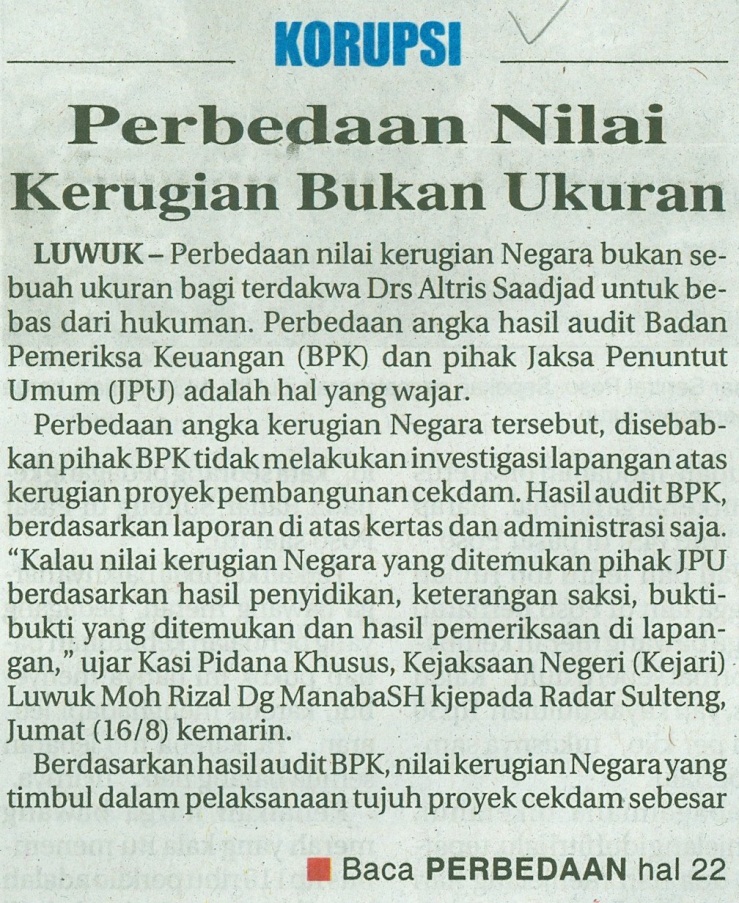 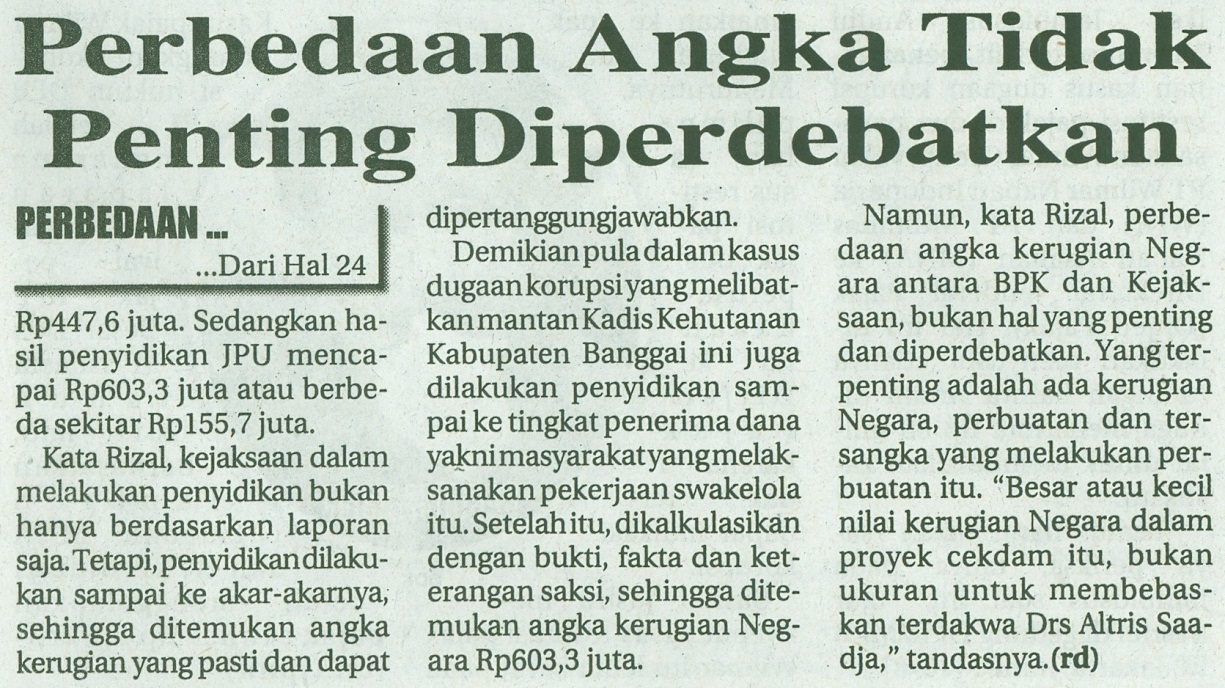 Harian    	:Radar SultengKasubaudSulteng IIHari, tanggal:Sabtu , 17 Agustus 2013KasubaudSulteng IIKeterangan:Halaman 24 Kolom  5; Hal. 22 Kol. 30-32KasubaudSulteng IIEntitas:Kabupaten BanggaiKasubaudSulteng II